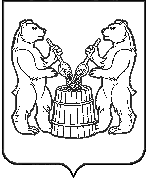 АДМИНИСТРАЦИЯ УСТЬЯНСКОГО МУНИЦИПАЛЬНОГО ОКРУГААРХАНГЕЛЬСКОЙ  ОБЛАСТИПОСТАНОВЛЕНИЕот 27 ноября  2023 года № 2792р.п. ОктябрьскийОб утверждении реестра мест (площадок) накопления твердых коммунальных отходов на территории Устьянского муниципального округа Архангельской области В соответствии с частью 4 статьи 13.4 Федерального закона от 24 июня 1998 №89 – ФЗ «Об отходах производства и потребления», правилами обустройства мест (площадок) накопления твердых коммунальных отходов и ведения их реестра, утвержденным постановлением Правительства РФ от 31 августа 2018 № 1039, администрация Устьянского муниципального округа  Архангельской областиПОСТАНОВЛЯЕТ: Утвердить реестр мест (площадок) накопления твердых коммунальных отходов на территории Устьянского муниципального округа Архангельской области, согласно Приложению №1.Постановление администрации Устьяского  муниципального округа Архангельской области от 10  апреля 2023 ода №679 «Об утверждении реестра мест (площадок) накопления твердых коммунальных отходов на территории Устьянского муниципального округа Архангельской области» считать утратившим силу. Контроль над выполнением данного постановления возложить на заместителя главы администрации Устьянского муниципального округа Архангельской области по имуществу и инфраструктуре.4. Настоящее постановление разместить на официальном сайте администрации Устьянского муниципального округа Архангельской области и опубликовать в муниципальном вестнике «Устьяны».5. Постановление вступает в силу со дня подписания.Глава Устьянского муниципального округа 		                     С.А. Котлов  